Ventilateur hélicoïde pour gaine ronde EZR 30/2 BUnité de conditionnement : 1 pièceGamme: C
Numéro de référence : 0086.0005Fabricant : MAICO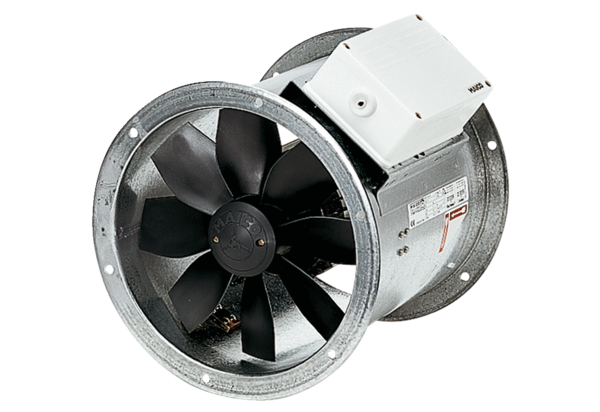 